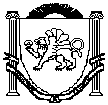 РЕСПУБЛИКА КРЫМНИЖНЕГОРСКИЙ РАЙОНЕМЕЛЬЯНОВСКИЙ СЕЛЬСКИЙ СОВЕТ32 - я  сессия   II-го созываРЕШЕНИЕ № 3« 02 »  мая 2023 года                                                                   с.ЕмельяновкаО внесении изменений в решение от 15.11.2022г. №3«Об утверждении Порядка размера арендной платы, размера платы за сервитут,  в том числе публичный, размера цены продажи земельных участков, размера платы за увеличение  площади земельных участков, находящихся  в частной собственности, в результате перераспределения таких земельных участков  и земель и (или) земельных участков находящихся  в муниципальной собственности муниципального образования  Емельяновское сельское поселение  Нижнегорского района Республики Крым»В соответствии с Федеральным законом Российской Федерации  от 06 октября 2003 года № 131-ФЗ «Об общих принципах организации местного самоуправления в Российской Федерации», Законом Республики Крым от 21 августа  2014 года № 54-ЗРК «Об основах местного самоуправления в Республике Крым», Земельным кодексом Российской Федерации, постановлением Правительства Российской Федерации № 582 от 16 июля 2009 года «Об основных принципах определения арендной платы при аренде земельных участков, находящихся в государственной или муниципальной собственности, о правилах определения размера арендной платы, а также порядка, условий и сроков внесения арендной платы за земли, находящиеся в собственности Российской Федерации», расположенных на территории Республики Крым», постановлением Совета министров Республики Крым от 28 декабря 2019 г. N 821 "О порядке определения размера арендной платы, размера платы за сервитут, в том числе публичный, размера цены продажи земельных участков, находящихся в собственности Республики Крым, размера платы за увеличение площади земельных участков, находящихся в частной собственности, в результате перераспределения таких земельных участков и земель и (или) земельных участков, находящихся в собственности Республики Крым, и признании утратившим силу постановления Совета министров Республики Крым от 12 ноября 2014 года N 450" (с изменениями), распоряжением Совета министров Республики Крым от 21 ноября 2019 года N 1492-р "О внесении изменений в распоряжение Совета министров Республики Крым от 29 ноября 2016 года N 1498-р и применении результатов государственной кадастровой оценки земельных участков, расположенных на территории Республики Крым", руководствуясь Уставом муниципального образования Емельяновское сельское поселение Нижнегорского района Республики Крым, Емельяновский сельский совет Нижнегорского района Республики КрымРЕШИЛ:         1.Внести следующие изменения в решение Емельяновского сельского совета от 15.11.2022г. №3«Об утверждении Порядка размера арендной платы, размера платы за сервитут,  в том числе публичный, размера цены продажи земельных участков, размера платы за увеличение  площади земельных участков, находящихся  в частной собственности, в результате перераспределения таких земельных участков  и земель и (или) земельных участков находящихся  в муниципальной собственности муниципального образования  Емельяновское сельское поселение  Нижнегорского района Республики Крым» (далее – Порядок):1.1 Раздел 2 Порядка изложить в следующей редакции:«2.1. В случае если право на заключение договора аренды земельного участка приобретается в порядке, установленном земельным законодательством Российской Федерации, на торгах (аукционе), размер арендной платы определяется по результатам таких торгов (аукциона).          Начальная цена предмета аукциона на право заключения договора аренды земельного участка устанавливается в размере ежегодной арендной платы, определенной по результатам рыночной оценки в соответствии с Федеральным законом от 29 июля 1998 года N 135-ФЗ "Об оценочной деятельности в Российской Федерации".	2.2. Если право на заключение договора аренды земельного участка предоставляется без проведения торгов, годовой размер арендной платы устанавливается в соответствии с пунктами 2.3 и 2.4 раздела 2 настоящего Порядка.	2.3. Годовой размер арендной платы за пользование земельным участком рассчитывается в процентах от кадастровой стоимости указанного земельного участка согласно ставке:         2.4.  Годовой размер арендной платы за земельные участки рассчитывается по формуле:АП = КСзух %, гдеАП – годовой размер арендной платы за земельный участок;КСзу–кадастровая стоимость земельного участка в рублях;%- соответствующая процентная ставка; 2.5. В том случае, если срок аренды земельного участка составляет менее одного года, размер арендной платы определяется как годовой размер арендной платы, рассчитанный для соответствующего земельного участка, умноженный на 0,9.        2.6. В случае если у земельного участка установлен более чем один вид разрешенного использования, то для расчета годового размера арендной платы применяется ставка по виду разрешенного использования, который являлся основой для расчета кадастровой стоимости земельного участка, а в случае если удельные показатели кадастровой стоимости по таким видам разрешенного использования являются идентичными, то для расчета размера арендной платы применяется наибольший размер ставки.2.7. Заключение дополнительных соглашений к договорам аренды земельных участков, соглашений о плате за сервитут, в том числе публичный, заключенных за период с 21 марта 2014 года по 31 декабря 2022 года, в связи с вступлением в силу с 01 января 2023 года результатов государственной кадастровой оценки земель,  расположенных на территории Республики Крым, не требуется.Расчет годового размера арендной платы с 01 января 2023 года осуществляется арендатором самостоятельно с учетом положений пунктов 2.3 и 2.4 настоящего Порядка и сведений о кадастровой стоимости земельного участка, содержащихся в Едином государственном реестре недвижимости».2. Обнародовать настоящее решение на информационном стенде в здании администрации Емельяновского сельского поселения Нижнегорского района Республики Крым, а также на официальном сайте в сети «Интернет» (http://emel-sovet.ru/).          3. Настоящее решение вступает в силу с 1 января 2023 года.4. Контроль за исполнением настоящего решения оставляю за собой.ПредседательЕмельяновского сельского совета – глава администрацииЕмельяновского сельского поселения				                Л.В.Цапенко№ппНаименование вида разрешенного использования земельного участка Код вида разрешенного использования земельного участкаРазмер ставки аренды№ппНаименование вида разрешенного использования земельного участка Код вида разрешенного использования земельного участкаРазмер ставки аренды№ппНаименование вида разрешенного использования земельного участка Код вида разрешенного использования земельного участкаРазмер ставки аренды№ппНаименование вида разрешенного использования земельного участка Код вида разрешенного использования земельного участкаРазмер ставки аренды№ппНаименование вида разрешенного использования земельного участка Код вида разрешенного использования земельного участкаРазмер ставки аренды1Сельскохозяйственное использование1.0.3,0%2Растениеводство1.1.3,0%3Выращивание зерновых и иных сельскохозяйственных культур1.2.3,0%4Овощеводство1.3.3,0%5Выращивание тонизирующих, лекарственных, цветочных культур1.4.3,0%6Садоводство1.5.3,0%7Выращивание льна и конопли1.6.3,0%8Животноводство1.7.2,0%9Скотоводство1.8.2,0%10Звероводство1.9.3,0%11Птицеводство1.10.3,0%12Свиноводство1.11.3,0%13Пчеловодство1.12.3,0%14Рыбоводство1.13.3,0%15Научное обеспечение сельского хозяйства1.14.3,0%16Хранение и переработка сельскохозяйственной продукции1.15.3,0%17Ведение личного подсобного хозяйства на полевых участках1.16.3,0%18Питомники1.17.3,0%19Обеспечение сельскохозяйственного производства1.18.3,0%20Жилая застройка2.0.0,06%21Для индивидуального жилищного строительства2.1.0,06%22Малоэтажная многоквартирная жилая застройка2.1.1.0,06%23Для ведения личного подсобного хозяйства2.2.0,06%24Блокированная жилая застройка2.3.0,06%25Передвижное жилье2.4.0,06%26Среднеэтажная жилая застройка2.5.0,06%27Многоэтажная жилая застройка (высотная застройка)2.6.0,06%28Обслуживание жилой застройки2.7.0,06%29Объекты гаражного назначения2.7.1.0,06%30Общественное использование объектов капитального строительства3.0.1,5%31Коммунальное обслуживание3.1.1,5%32Социальное обслуживание3.2.0,1%33Бытовое обслуживание3.3.0,15%34Здравоохранение3.4.0,15%35Амбулаторно-поликлиническое обслуживание3.4.1.0,15%36Стационарное медицинское обслуживание3.4.2.0,15%37Образование и просвещение3.5.0,15%38Дошкольное, начальное и среднее общее образование3.5.1.0,15%39Среднее и высшее профессиональное образование3.5.2.0,15%40Культурное развитие3.6.0,15%41Религиозное использование3.7.0,15%42Общественное управление3.8.0,5%43Обеспечение научной деятельности3.9.1.0%44Предпринимательство4.0.1.5%45Рынки4.3.2.6%46Магазины4.4.1.5%47Общественное питание4.6.2.2%48Развлечения4.8.1.2%49Обслуживание автотранспорта4.9.4.0%50Объекты придорожного сервиса4.9.1.1.5%51Отдых (рекреация)5.0.0.5%52Спорт5.1.0,5%53Охота и рыбалка5.3.0.5%54Производственная деятельность6.0.3.1%55Энергетика6.7.4.0%56Связь6.8.4.0%57Склады6.9.3.1%58Транспорт7.0.4.0%59Автомобильный транспорт7.2.4.0%60Ведение огородничества13.1.0.2%61Ведение садоводства13.2.0.2%62Ведение дачного хозяйства13.3.0.2%63Обеспечение внутреннего порядка8.3.0,2%